Manželské večery 2017AktivityAko vybudovať zdravé manželstvo, ktoré trvá navždy?Kurz Manželské večery je určený pre všetky manželské páry, ktoré si chcú vybudovať pevný a trvalý vzťah, chcú svoje manželstvo zlepšiť, alebo prechádzajú náročným obdobím. Je to dobra investícia do manželstva, ktoré je vystavené mnohým útokom tejto doby. Kurz je určený pre manželské páry, ktoré sa rozhodli nie svoje manželstvo nejako prežiť ale svoje manželstvo naplno žiť.Viac o kurze Manželské večery sa môžete dozvedieť na www.manzelskevecery.sk a www.domacacirkevsl.sk Manželské večery začíname 21. októbra 2017 (sobota) o 17:00 v Cirkevnej škole v Starej Ľubovni  , registrácia na robert.rybovic@gmail.com , www.domacacirkevsl.sk  alebo na tel.: 0905 836 382Kurz spočíva v cykle ôsmych stretnutí raz do týždňa vo večerných hodinách (17.00 - 20.00). Každé stretnutie začína večerou vo dvojici v príjemnom prostredí, po ktorej nasleduje prednáška. Počas prednášky alebo po prednáške majú manželia príležitosť sa spolu porozprávať na tému večera aj o dôležitých otázkach, na ktoré v rýchlosti bežného dňa nie je čas. Všetko prebieha v intímnom prostredí a priateľskej atmosfére. Súkromie každého páru je rešpektované a skupinová diskusia príp. skupinové delenia nie sú súčasťou kurzu. O svojom vzťahu manželia nemusia nikomu ďalšiemu nič hovoriť.Kurz je založený na kresťanských princípoch a veľmi prospeje všetkým manželským párom. Témy večerov sú:vybudovať pevné základy                             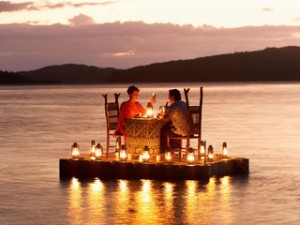 umenie komunikácieriešenie konfliktovsila odpusteniarodičia a svokrovcidobrý sexláska v akciislávnostná večeraNa akékoľvek iné otázky ohľadom manželských večerov vám radi odpovieme na robert.rybovic@gmail.com Koľko kurz stojí ?	Za kurz vyberáme kurzovné na pokrytie nákladov na večere a materiály pre účastníkov kurzu. Pri registrácií prosím uveďte mená oboch partnerov. Ďakujeme!